Домашнее задание учени____ 5__ класса________________________________________СООБЩАЮЩИЕСЯ СОСУДЫЗадание 1.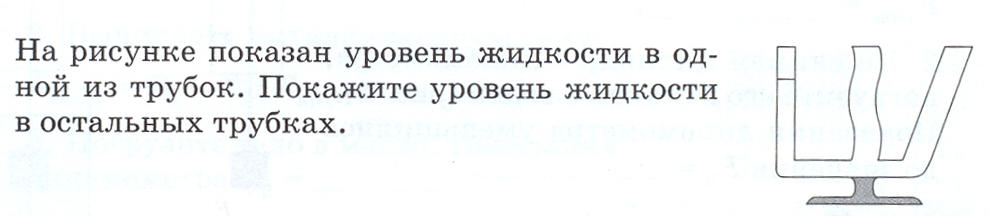 Задание 2.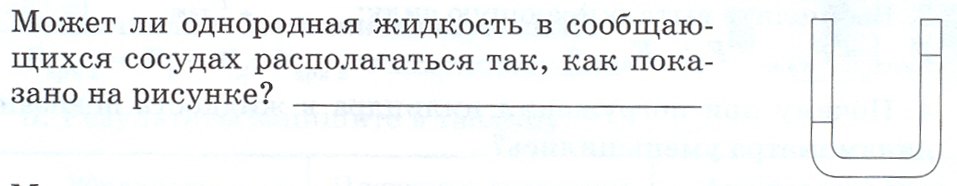 Задание 3.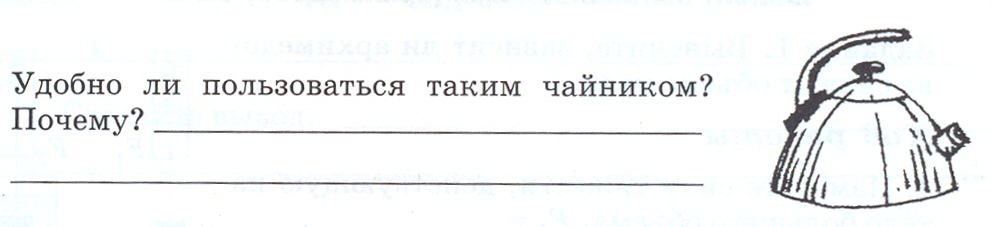 Задание 4. (Творческое)Сделать творческую работу (рисунок, коллаж, макет и т.д.), на которой изображено применение сообщающихся сосудов.